ИНСРУКЦИЯ по регистрации в ГИС ЖКХШАГ 1. Набираем в поисковой строке слова «ГИС ЖКХ» 
ГИС ЖКХ - Портал государственных услугhttp://dom.gosuslugi-  такая ссылка должна быть.ШАГ 2. 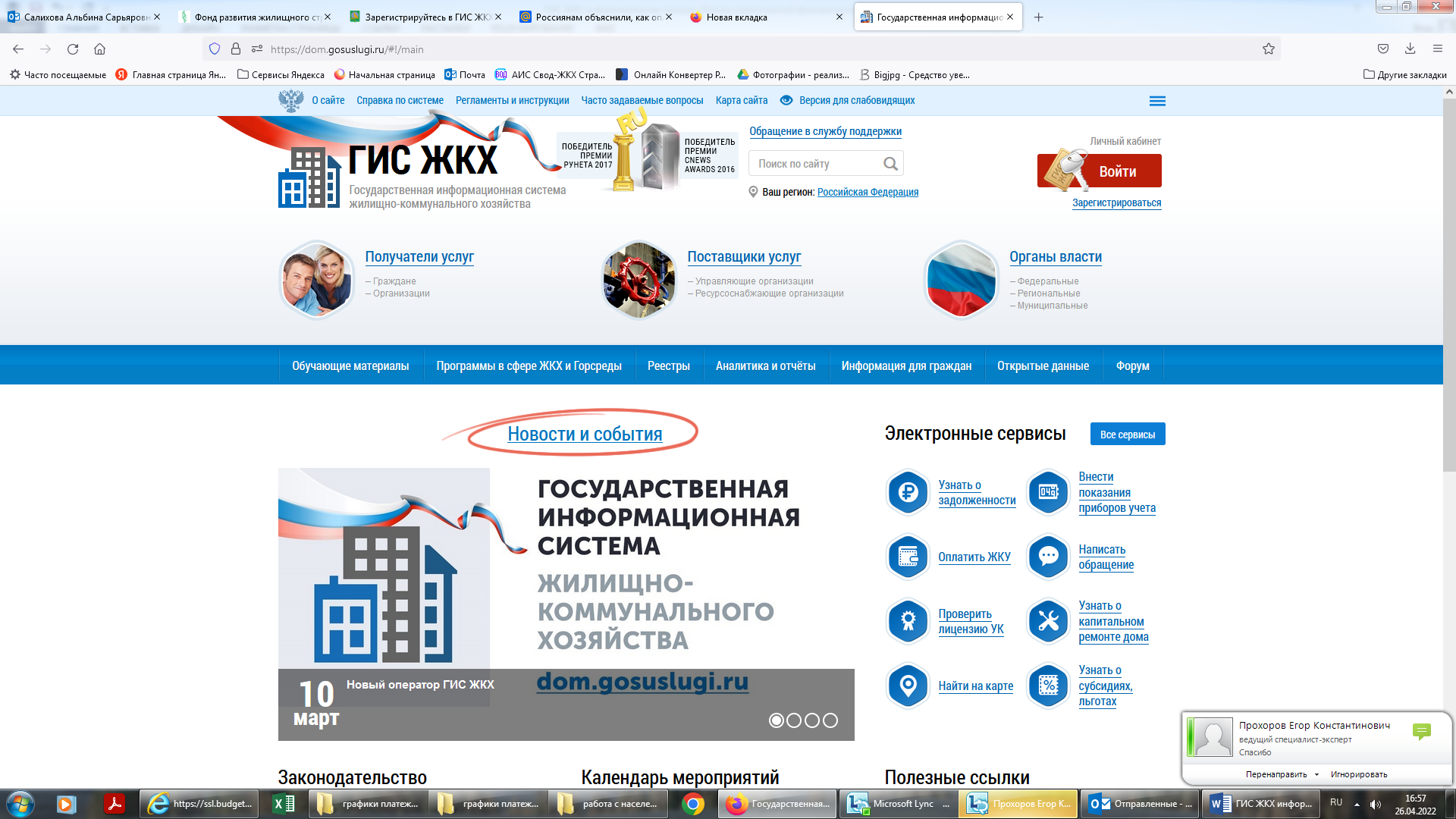 Выходит такая картинка. ВЫ в ней уже работали и с ней знакомы. ШАГ 3. Нажимаем «ВОЙТИ».  Там просит войти через «ГОСУСЛУГИ» . Заходим через «ГОСУСЛУГИ».Шаг 4. 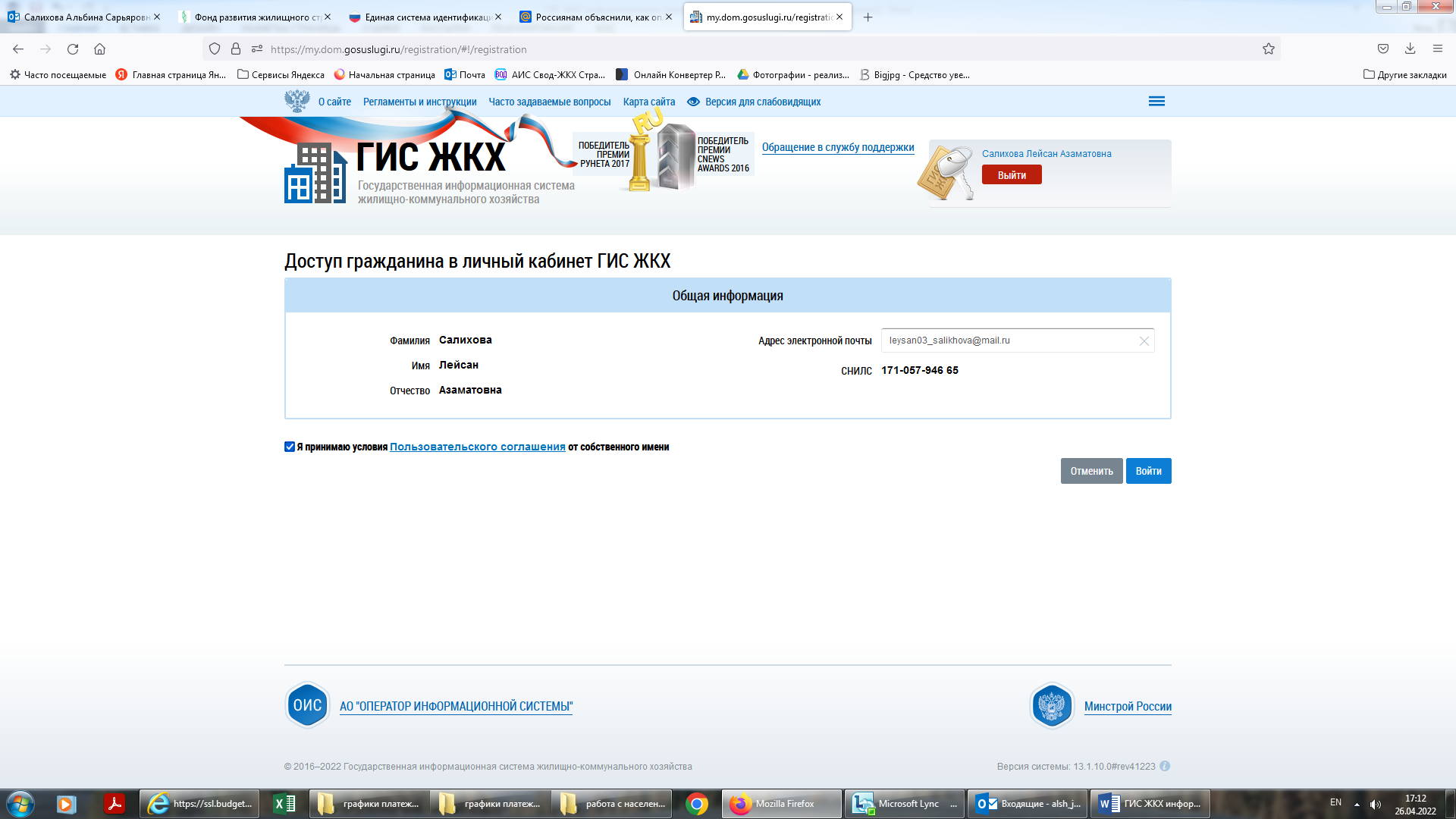 Далее надо поставить галочку «Я принимаю условия Пользовательского соглашения от собственного имени» и нажимаем «ВОЙТИ»ШАГ 5. 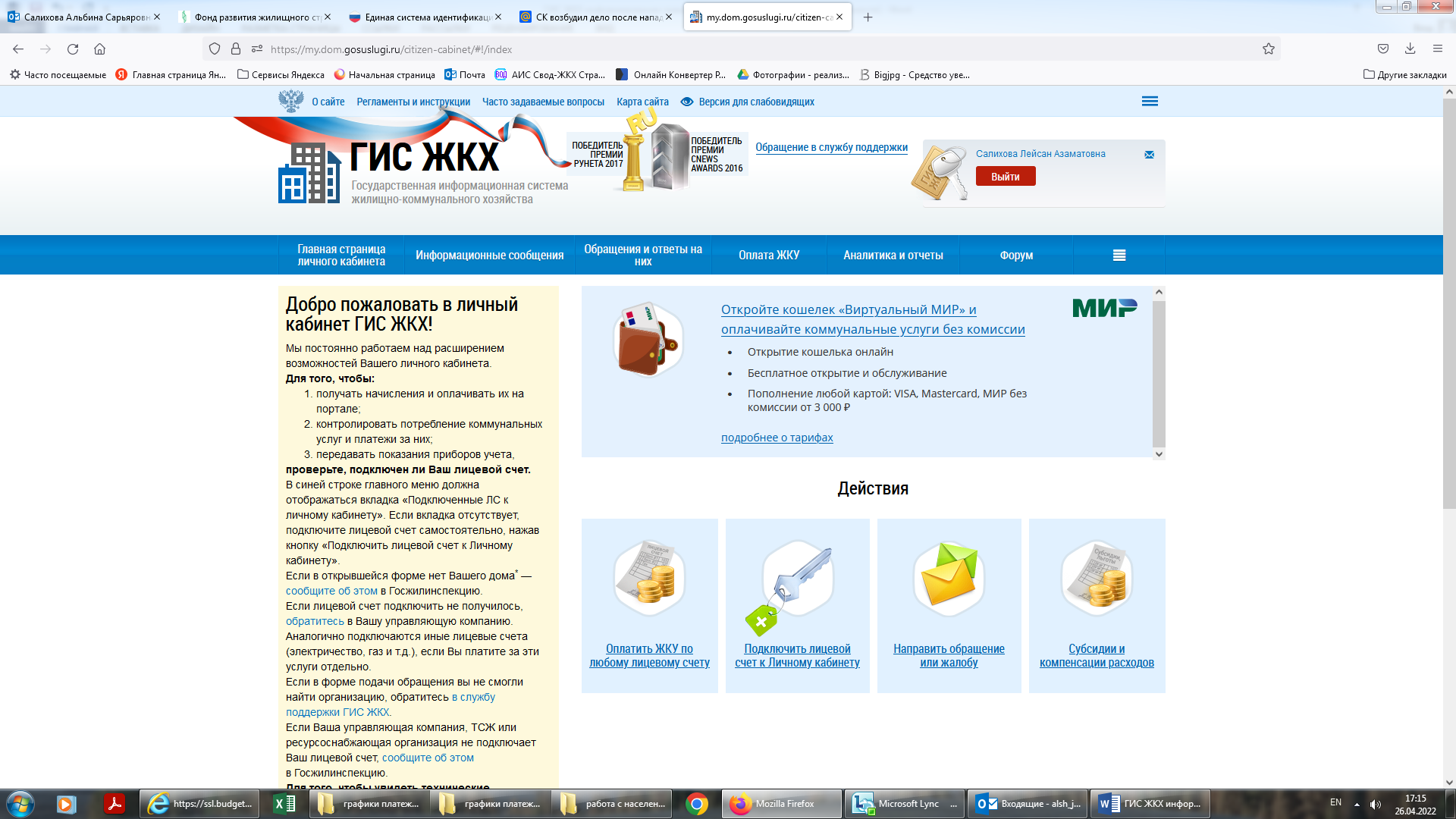 Должна выйти такая картинка. Всё, вы открыли личный кабинет в ГИС ЖКХ!!!  Можете проверить свои долги. Оплатить за ЖКУ и  прочее. Необходимо прислать СКРИН-ШОТЫ.